i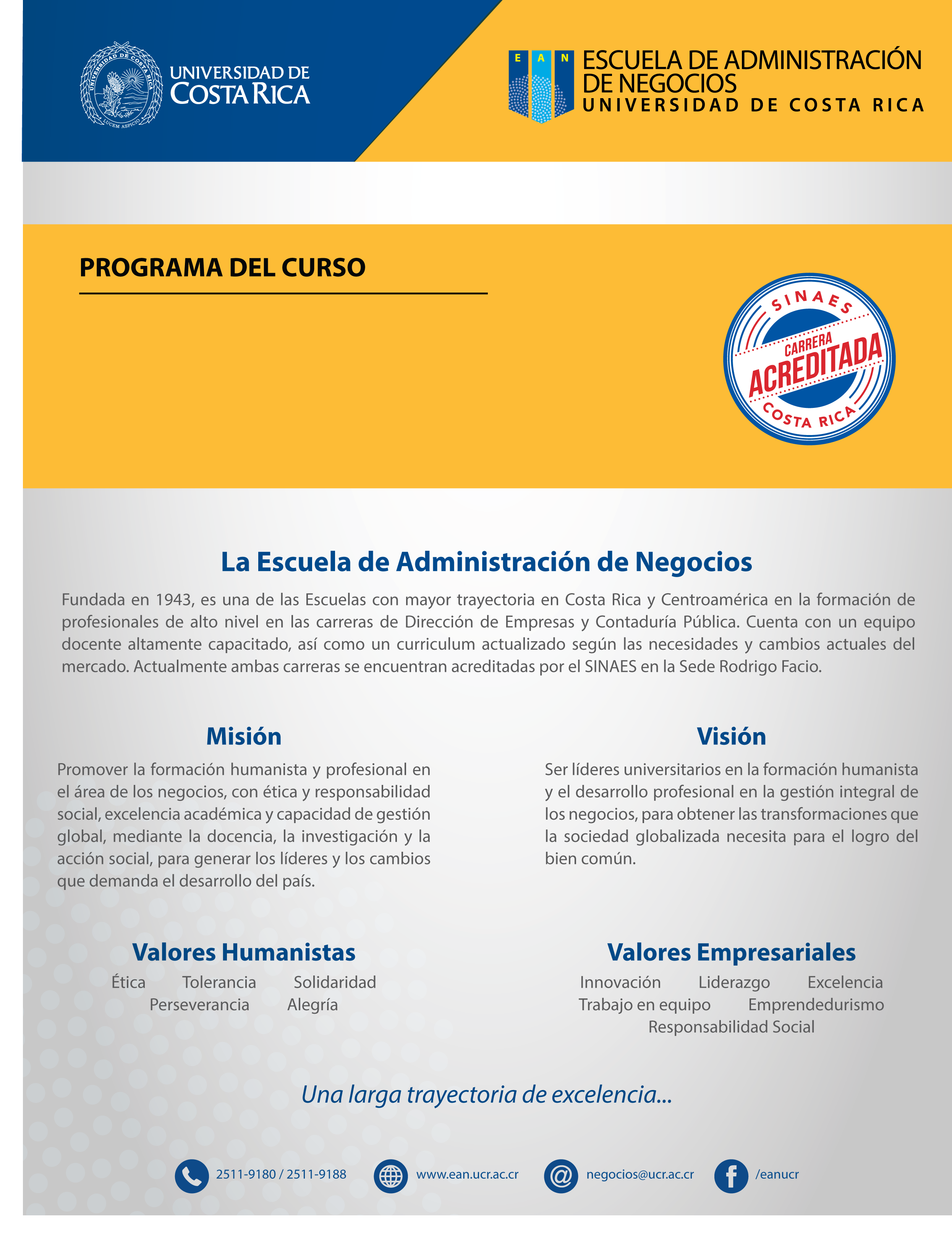 PROGRAMA DEL CURSODN-0508  CÁTEDRA SEMINARIO INTEGRADO DE ALTA GERENCIA II CICLO 2017*A solicitud del estudiante, el profesor podrá atender consultas según la hora, lugar y día acordado para cada caso particular, dentro del marco de la normativa de la Universidad de Costa Rica.El eje sobre el que gira el curso es el desarrollo de las competencias directivas para mejorar el proceso de inserción y desarrollo profesional del estudiante en un mercado laboral de alta competitividad. Alta gerencia hace mención a la tarea del gerente en la toma de decisiones vitales: aquellas que inciden significativamente en el rumbo y supervivencia de la empresa en el largo plazo. Se busca que la persona profesional de Dirección de Empresas sea además de una persona preparada en las áreas técnicas de este curso, alguien emprendedor, con sentido de la ética y la responsabilidad social, que se desempeñe y tome decisiones tomando en cuenta valores como la solidaridad, la tolerancia y la perseverancia, y destrezas tales como la comunicación asertiva y el trabajo en equipo. La población estudiantil debe dirigir su actuar durante el curso acorde con dichos valores y competencias, y aplicarlos en su desarrollo del curso.Reflexionar sobre las competencias directivas que deberá desarrollar el estudiante para enfrentar los retos del líder y gerente en el contexto actual de la gestión empresarial.Conocer los fundamentos de Coaching para mejorar el desempeño de liderazgo.Reflexionar sobre las prácticas empresariales éticas en el contexto contemporáneo.Comprender el funcionamiento sistémico de las organizaciones.Discutir el papel del líder en la construcción de una cultura de alto desempeño.Mejorar el enfoque para centrarse en lo valioso y administrar el estrés ejecutivo. Analizar el ejercicio ordinario del gobierno de una empresa así como las prácticas de una responsabilidad social estratégica.Integrar la ética y la responsabilidad social así como el diálogo y la reflexión sobre los valores de solidaridad, tolerancia y perseverancia.Desarrollar y aplicar las competencias de comunicación asertiva y trabajo en equipo.Tema 1. Auto-gerenciaEl autoliderazgo como la base del buen liderazgo y gestión gerencialTema 2. Desarrollo del Talento Basado en Competencias Desarrollo de las habilidades personales y profesionales en las empresasTema 3. Líder Coach.  	Las habilidades del Coach en el liderazgo gerencial.Tema 4. Mindfulness. La conciencia plena y las empresas conscientes.Tema 5. Gerencia de la FelicidadLa plenitud de los colaboradores en la empresa.Tema 6. Enfoque: Centrarse en lo valiosoAdministración del tiempo para obtener la mayor eficiencia y productividad.Tema 7. Estrategia y SociedadResponsabilidad social estratégica y los modelos de valor compartido y triple utilidad.Tema 8. Construir una cultura de alto desempeñoUna cultura sana y sostenible para construir la ventaja competitiva. Tema 9. Marca Personal Cómo proyectarse mejor en el trabajo y los negocios.Tema 10. Ética, Valores y CarácterUna ética activa que se construye con los valores personalesTema 11. Gobierno CorporativoBuenas prácticas de la Junta Directiva y el Comité Gerencial.A través de los siguientes componentes de la evaluación, en lo que resulte pertinente en cada uno de los temas, se integrarán aspectos sobre ética, responsabilidad social y emprendedurismo. También se tomará en consideración la aplicación de los valores y competencias referidos en la descripción del curso.El personal docente y la población estudiantil desarrollarán las clases dentro de un ambiente de tolerancia, respeto y comunicación asertiva. El profesorado promoverá el trabajo en equipo, en un plano de igualdad de oportunidades y sin discriminación de ninguna especie de forma tal que se garantice un ambiente de diálogo y libre expresión de las ideas y opiniones.Los estudiantes deberán leer con antelación las lecturas asignadas para cada sesión, con el objetivo de orientar la discusión hacia la aplicación de los conceptos y teorías en la práctica empresarial costarricense.Los trabajos de investigación individuales y grupales complementarán el material de clase y llevarán al estudiante a conocer y analizar diferentes ángulos de los temas centrales y otros afines al contenido del cuso.  En la primera sesión se conformarán equipos de trabajo de máximo 5 integrantes, entregando una lista al profesor con los nombres y apellidos, teléfonos y correos electrónicos de los integrantes de cada equipo, identificando al coordinador(a) de cada uno.Las asignaciones y casos deberán de tomar en cuenta y reflejar los siguientes aspectos:Evidencia de una adecuada investigación y preparación.Profundidad y amplitud en el análisis y reflexión así como capacidad de síntesis.Uso adecuado de las habilidades de comunicación.Cero errores gramaticales y de ortografía. Buena presentación gráfica. Objetivos de los aspectos metodológicosFomentar el aprendizaje colaborativoComprender y aplicar los conceptos teóricos claveAfianzar la capacidad de investigación, tanto bibliográfica como de campo  Fortalecer las competencias de trabajo en equipo y comunicaciónFomentar el desarrollo del pensamiento crítico y la generación de insights empresariales y organizacionales como insumo para la toma de decisiones  Objetivos de las competencias ÉticasFomentar el respeto entre los compañeros, en la relación profesor-estudiante y demás miembros de la comunidad universitaria.Fortalecer la responsabilidad en el cumplimiento de tareas y compromisos.Alentar procesos de toma de decisiones que contribuyan al consumo responsable y el desarrollo sostenible Guías de participación y asignaciones individualesEl estudiante deberá preparar en forma individual y de previo a la clase, el material asignado para cada sesión. Esto implica la redacción de una guía para la participación en clase, que contendrá las ideas y conceptos que considera de mayor importancia y al  menos cinco aportes a la clase como reflexiones, contrastes con otras teorías y autores, asuntos que desean aclarar o profundizar e ideas en las cuales divergen del autor. En total son 7 guías de participación. Cada guía deberá tener de 2 a 3 páginas y deberá ser entregada a más tardar al inicio de la clase, por medios electrónicos o en forma impresa según lo solicite el profesor, en las fechas indicadas en el cronograma del curso. Si el estudiante no asiste a clase, la guía de participación se tomará solo como evidencia de lectura, por lo que se calificará sobre una base del 50% del valor.El profesor podrá asignar además, trabajos individuales como reflexiones en clase, informes de las actividades de cátedra, investigaciones y ensayos cortos, etc.Proyecto de desarrollo de competencias directivasEl proyecto pretende ayudar al estudiante en el desarrollo de las competencias directivas. Para estos efectos, el estudiante debe presentar tres informes: en primer lugar  un ensayo sobre el desarrollo del talento humano basado en competencias, posteriormente al inicio del curso un diagnóstico personal sobre sus competencias directivas y el plan de acción propuesto para desarrollar entre 3 y 5 competencias  y al  final del curso un informe sobre los resultados de la aplicación de las estrategias propuestas. Cada informe se presentará en las fechas establecidas en el cronograma del curso, por medios electrónicos o en forma impresa según lo solicite el profesor.Participación en clase y en actividades de CátedraLa modalidad de seminario implica la participación activa del estudiante en todas las actividades del curso, incluyendo los foros, discusiones y dinámicas realizadas en clase, así como las actividades de cátedra extra clases.Asignaciones grupalesSon trabajos que se hacen en grupo. Implican investigación bibliográfica, trabajo de campo, y estudio de casos, entre otros. Cada grupo debe presentar un informe escrito con todas las formalidades del caso. Extensión solicitada: entre 10 y 15 páginas. Ver fechas de entrega en el cronograma del curso.  Los temas para las asignaciones grupales son: 1. El concepto de la gerencia de la felicidad en las empresas.2. Desarrollo sostenible y los modelos de RSE Valor Compartido y Tripe Utilidad3. El reto de construir una sólida cultura organizacional y su valor en el logro de un alto desempeño.Bibliografía del curso: Zenger, John & Stinnett Kathleen. “El Coach Extraordinario”. Profit Editorial, Barcelona 2013.Lecturas indicadas en el cronogramaBibliografía complementaria:Alles, Marta Alicia. “Desarrollo del Talento Humano Basado en Competencias”. Ediciones Granica, Buenos Aires, 2014.Canals, Jordi. “En busca del equilibrio. Consejos de Administración y Alta Dirección en el gobierno de la empresa” Pearson Educación S.A. España, 2008.Dale Carnegie Training. “Maestría en Liderazgo”. Editorial Grijalbo. Buenos Aires, 2012.Hammel, Gary. “Lo que importa ahora”. Editorial Norma. Colombia, 2012.Hammel, Gary. “El Futuro de la Administración” Editorial Norma. 2008Hesselbein, Frances y Shrader Alan (Compiladores). “De líder a líder”. Ediciones Granica, Buenos Aires, 2012.The Drucker Foundation. “El líder del futuro”. Editorial Deusto, Bilbao 1996.Tracy, Brian. “Máxima Eficacia”. Empresa Activa, Ediciones Urano, Barcelona, 2003. Kotler, Philip, Caslione John A.  “Caótica: Administración y Marketing en épocas de caos. Editorial DATOS DEL CURSODATOS DEL CURSODATOS DEL CURSODATOS DEL CURSODATOS DEL CURSODATOS DEL CURSOCarrera:Dirección de EmpresasDirección de EmpresasDirección de EmpresasDirección de EmpresasDirección de EmpresasCurso del X ciclo del Plan de Estudios.Curso del X ciclo del Plan de Estudios.Curso del X ciclo del Plan de Estudios.Curso del X ciclo del Plan de Estudios.Curso del X ciclo del Plan de Estudios.Curso del X ciclo del Plan de Estudios.Requisitos:DN-0507 Estrategias y Tácticas de NegociaciónDN-0507 Estrategias y Tácticas de NegociaciónDN-0507 Estrategias y Tácticas de NegociaciónDN-0507 Estrategias y Tácticas de NegociaciónDN-0507 Estrategias y Tácticas de NegociaciónCorrequisitosCréditos33333Horas de teoría:3 horasHoras de laboratorio: Horas de práctica:PROFESORES DEL CURSOPROFESORES DEL CURSOPROFESORES DEL CURSOPROFESORES DEL CURSOPROFESORES DEL CURSOGRDocenteHorarioAulaHorario de Atención*SEDE RODRIGO FACIOSEDE RODRIGO FACIOSEDE RODRIGO FACIOSEDE RODRIGO FACIOSEDE RODRIGO FACIO01David Peralta Di LucaK: 16 a 18:50CE124K:14 a 16:00 - L:18 a 20:0003David Peralta Di LucaK: 19 a 21:50CE128 K:14 a 16:00 - L:18 a 20:0004Alina Granados VegaK: 19 a 21:50CE120K:17 a 19:00SEDE GUANACASTESEDE GUANACASTESEDE GUANACASTESEDE GUANACASTESEDE GUANACASTE01Jorge Alvarado BourivantK:13 a 15:50---M:15 A 17:00SEDE PACÍFICOSEDE PACÍFICOSEDE PACÍFICOSEDE PACÍFICOSEDE PACÍFICO01Luz Mary Arias AlpízarL:17 a 19:50---J:13 a 15:00SEDE OCCIDENTESEDE OCCIDENTESEDE OCCIDENTESEDE OCCIDENTESEDE OCCIDENTE01Oscar Abellán VillegasV:18 a 20:50---J:17 a 19:00SEDE CARIBESEDE CARIBESEDE CARIBESEDE CARIBESEDE CARIBE01Rosalina Alvarado DelgadoJ:17 a 19:50---L:14 a 17:00RECINTO GUÁPILESRECINTO GUÁPILESRECINTO GUÁPILESRECINTO GUÁPILESRECINTO GUÁPILES01María Virginia Hernández RománL:18 a 20:50---S:14 a 16:00RECINTO PARAÍSORECINTO PARAÍSORECINTO PARAÍSORECINTO PARAÍSORECINTO PARAÍSO01Juan Carlos Ubilla CarroV:18 a 20:50---V:16 a 18:00DESCRIPCIÓN DEL CURSOII. OBJETIVO GENERALIII. OBJETIVOS ESPECÍFICOSIV. CONTENIDO PROGRAMÁTICOV. ASPECTOS METODOLÓGICOSVI. SISTEMA DE EVALUACIÓN RubroPorcentajePorcentajeFechaFechaGuías de participación y asignaciones individuales35%Ver CronogramaVer CronogramaProyecto desarrollo de competencias 15%Ver CronogramaVer CronogramaParticipación en clase y en actividades de Cátedra20%Ver CronogramaVer CronogramaAsignaciones grupales30%Ver CronogramaVer CronogramaNOTA100%100%VII. CRONOGRAMASEMANAFECHATEMA1Agosto 8Presentación del curso. Orientación metodológica.Abordaje inicial de la temática del curso. Formación de los equipos de trabajo.2Agosto 15Feriado3Agosto 22Tema 1: AutogerenciaLecturas: + Managing Ourself. Peter Drucker+ How will you measure your life? Clayton ChristensenEntrega: +Guía de participación #14Agosto 29Tema 2: El Desarrollo del Talento Humano Entrega: Informe #1 Proyecto Desarrollo de Competencias: Ensayo sobre El desarrollo del talento humano basado en competencias.Foro de discusión en clase5Septiembre 5Tema 3: El Líder Coach  Lectura: + El Coach Extraordinario (Zenger & Stinnett). Capítulos 4, 6, 7, 8Entrega: Guía de participación #26Septiembre 12Continuación Tema 3: El Líder Coach  Lectura: El Coach Extraordinario (Zenger & Stinnett). Capítulos 9, 10, 13, 15Entrega: Guía de participación #37Septiembre 19Continuación Tema 3: El Líder Coach  Prácticas de Coaching + Informe #2 Proyecto Desarrollo Competencias: Diagnóstico y Plan de Acción8Septiembre 26Tema 4: MindfulnessActividad de Cátedra. Auditorio CE 6:30pm Charla “Mindfulness y empresas conscientes”. Expositor Rodolfo Carrillo9Octubre 3Tema 5: Gerencia de la FelicidadLectura: + Pull the Plug on Stress. Cryer, McCraty & Childre. HBR.+Asignación Grupal #1Foro de discusión en clase10Octubre 10Tema 6: Enfoque: Centrarse en lo valiosoLecturas: + Who’s got the monkey? William Oncken Jr. y Donald Wass.+ Simplifica tu vida. Bryan TracyEntrega: Guía de participación #411Octubre 17Tema 7: Estrategia y Sociedad+Asignación Grupal #2Foro de discusión en clase. 12Octubre 24Tema 7: Estrategia y SociedadActividad de Cátedra Auditorio CE 6:30pm Conferencia Gestión de un Modelo Estratégico de RSE. Expositor a definir13Octubre 31 Tema 8: Construir una cultura de alto desempeño Lecturas:+ El pensamiento sistémico. Ing. David Peralta Monge + La cultura como ventaja competitiva. Meehan, Gadiesh y Hori+ El liderazgo y la cultura organizacional. Edgar Schein.Entrega: Guía de participación #5+ Asignación Grupal #314Noviembre 7Tema 9: Personal Branding (Marca Personal) Actividad de Cátedra Auditorio CE 6:30pm Charla sobre Gestión de la Marca Personal. Expositor invitado a definir15Noviembre 14Tema 10: Ética, Valores y CarácterLecturas: + ¿Es rentable ser ético? Rafael Termes+ The Discipline of Building Character. Joseph Badaracco Jr.Entrega:  Guía de Participación #6+ Informe #3 Proyecto Desarrollo Competencias: informe final sobre los resultados de la aplicación de las estrategias propuestas en el informe 2. 16Noviembre 21Tema 11: Gobierno CorporativoLecturas: + Tareas, retos y responsabilidades del alto directivo. Jordi Canals+ Cómo construir un comité de dirección ganador. Mariano VilallongaEntrega: Guía de participación #7Cierre de Curso y Resumen de Aprendizajes17Noviembre 28Entrega de promedios18Diciembre 5 Examen de ampliaciónVIII. BIBLIOGRAFÍA IX. INFORMACIÓN DE CONTACTO DE LOS PROFESORESSEDE RODRIGO FACIOSEDE RODRIGO FACIOSEDE RODRIGO FACIOGRDocenteCorreo01David Peralta Di Lucadavid.peralta@ucr.ac.cr03David Peralta Di Lucadavid.peralta@ucr.ac.cr04Alina Granados Vegaalina.granados@ucr.ac.cr.GRDocenteCorreoSEDE GUANACASTESEDE GUANACASTESEDE GUANACASTE01Jorge Alvarado Boirivantaboiriva@gmail.comSEDE PACÍFICOSEDE PACÍFICOSEDE PACÍFICO01Luz Mary Arias Alpízarluzmaryarias@gmail.comSEDE OCCIDENTESEDE OCCIDENTESEDE OCCIDENTE01Oscar Abellán Villegasabellan66@hotmail.comSEDE CARIBESEDE CARIBESEDE CARIBE01Rosalina Alvarado Delgadoalvaradodr@outlook.comRECINTO GUÁPILESRECINTO GUÁPILESRECINTO GUÁPILES31María Virginia Hernández Románmvhernandezroman@gmail.comRECINTO PARAÍSORECINTO PARAÍSORECINTO PARAÍSO21Juan Carlos Ubilla Carrojuanucarro@gmail.com